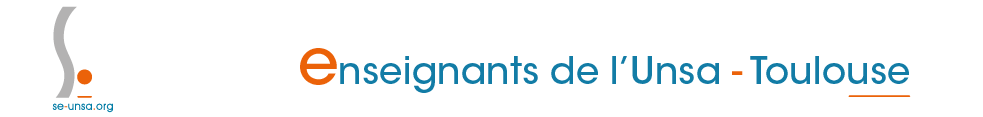 Motion sur le traitement de notre SEGPAA la rentrée de septembre 2020 la DGH de la SEGPA va baisser de 6h.Ces 6h qui disparaissent vont avoir des conséquences lourdes pour les élèves de 4ème et 3ème, et pour l'équipe enseignante de la SEGPA.En effet, ces heures permettaient jusqu'alors de dédoubler les classes de 4ème et de 3ème en ateliers et impliquaient d'avoir un besoin de 36h d'enseignants PLP, soit deux postes en équivalent temps plein sur l'établissement.Avec seulement 30h d'enseignants PLP sur l'établissement à la rentrée prochaine nous ne serons plus en mesure de dédoubler l'intégralité des heures de découverte professionnelle, ce qui va impliquer un alourdissement des emplois du temps en classe entière pour les élèves. Ces heures ne pourront pas se faire dans les ateliers car les plateaux techniques construits par le conseil départemental sont dimensionnés pour accueillir 8 élèves, conformément à la législation du travail qui s'applique dans ces ateliers professionnels.La circulaire du 28 octobre 2015 précise pourtant l'importance de la pratique acquise dans les plateaux techniques par les élèves dans la construction de leur parcours professionnel. A partir de la rentrée prochaine, l'accès à ces plateaux techniques va pourtant diminuer l'an prochain, au profit d'heures en salle de classe et en classe entière, pour des élèves qui bien souvent ont besoin de ces heures d'ateliers pour donner du sens et mieux supporter leur semaine scolaire.Côté enseignants, créer un besoin de 30h d'enseignants PLP sur l'établissement va nécessairement précariser un des deux postes actuels, et signifiera qu'un complément de service de 6h devra être fait dans un autre établissement.Pour ces raisons nous demandons que la DGH de la SEGPA soit abondée de 6h pour pouvoir dédoubler l'intégralité des heures de découverte professionnelle des 4ème et des 3ème, et nous voterons contre la DGH proposée pour la SEGPA pour la rentrée 2020.